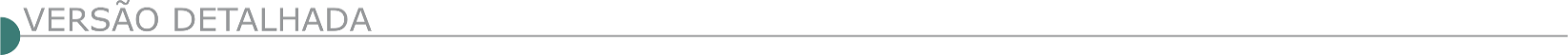 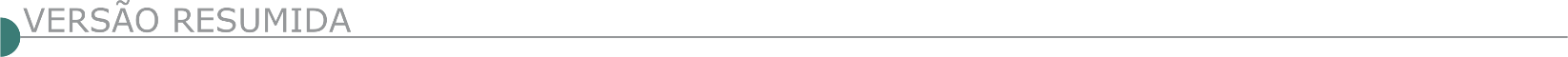 ESTADO DE MINAS GERAISCEMIG - COMPANHIA ENERGÉTICA DE MINAS GERAIS - LICITAÇÃO ELETRÔNICA Nº 510-LS20477Objeto: Serviço de desassoreamento do reservatório, margem direita próximo a tomada d’água da usina de Paraúna. Edital e demais informações: https://app2-compras.cemig.com.br/pesquisa.COPASA - COMPANHIA DE SANEAMENTO DE MINAS GERAISLICITAÇÃO Nº CPLI .0620240032 Objeto: Construção de muro de arrimo em concreto armado e conformação de talude na área de servidão da Adutora do Sistema Serra Azul, próximo ao reservatório r-6 em Betim / MG. Dia: 24/06/2024 às 08:30 horas - Local: rua Carangola, 606 - Térreo - Bairro Santo Antônio - Belo Horizonte/MG. Mais informações e o caderno de licitação poderão ser obtidos, gratuitamente, através de download no endereço: www.copasa.com.br (link: licitações e contratos/licitações, pesquisar pelo número da licitação), a partir do dia 29/05/2024 .LICITAÇÃO Nº CPLI .0620240033Objeto: Construção de base e fundação para implantação da Estação de tratamento de Esgoto de e Guarda dos Ferreiros / MG. Dia: 24/06/2024 as 14:30 horas - Local: rua Carangola, 606 - Térreo - Bairro Santo Antônio - Belo Horizonte/MG. Mais informações e o caderno de licitação poderão ser obtidos, gratuitamente, através de download no endereço: www.copasa.com.br (link: licitações e contratos/licitações, pesquisar pelo número da licitação), a partir do dia 29/05/2024 .SEST - SERVIÇO NACIONAL DE APRENDIZAGEM DO TRANSPORTE -  CONCORRÊNCIA Nº 8/2024 Objeto: Execução de obra de reforma da rede de drenagem de águas pluviais da Unidade A-014 do SEST SENAT em Belo Horizonte/MG. O recebimento dos envelopes contendo a documentação de habilitação e a proposta comercial será no dia 06/06/2024, das 09h00 às 09h:30min. Para retirada do edital e acesso às demais informações: licitacao.a014@sestsenat.org.br. Tel.: (31) 3408-1504/1505 OU 1515.PREFEITURA MUNICIPAL DE ARACITABA - PREGÃO ELETRÔNICO Nº 010/2024Objeto: Serviços de recuperação, manutenção e restauração de canaletas, limpezas de estradas vicinais e roçadas no município de Aracitaba/ MG. Início da Sessão: dia 11/06/2024 às 09 h e 00 min., no endereço eletrônico www.portaldecompraspublicas.com.br, horário de Brasília - DF. Informações complementares: o Edital em inteiro teor estará à disposição dos interessados na home page www.aracitaba.mg.gov.br. Quaisquer informações poderão ser obtidas na Prefeitura Municipal de Aracitaba, situada na Pça Barão de Montes Claros, nº 16, Centro, de 2ª a 6ª feira, das 09h às 17h, ou pelo telefone (32) 3256-1151.PREFEITURA MUNICIPAL DE CAXAMBU - CONSÓRCIO PÚBLICO INTERMUNICIPAL MULTIFINALITÁRIO DA MICRORREGIÃO DO CIRCUITO DAS ÁGUAS - CIMAG AMAG - PR 026/2024Objeto: Para serviços de podas de árvores. A abertura da sessão será dia 12/06/2024 às 08:30 h na plataforma Licitar Digital https://licitar.digital. PREFEITURA MUNICIPAL DE CENTRALINA - CONCORRÊNCIA ELETRÔNICA 001/2024Objeto: execução de obra de reforma da praça Alceu Virgílio Dos Santos no município de Centralina. Início da sessão de disputa de preços: às 09:00h do dia 10/06/2024, no endereço eletrônico: Plataforma LICITANET - Licitações Eletrônicas www.licitanet.com.br, horário de Brasília. Poderão participar da licitação pessoas jurídicas que atuam no ramo pertinente ao objeto licitado, observadas as condições constantes do Edital. O edital completo poderá ser obtido pelos interessados no site: www.centralina.mg.gov.br, via e-mail: licitacao.centralina@gmail.com.PREFEITURA MUNICIPAL DE CHALÉ - CONCORRÊNCIA ELETRÔNICA Nº 001/2024Objeto:  Execução de obras de construção do transbordo de resíduos sólidos. Com recebimento das propostas a partir das 09h00min do dia 28/05/2024 até as 09h00min do dia 13/06/2024. O Edital encontra-se a disposição dos interessados, no site: www.chale.mg.gov.br, no site www.portaldecompraspublicas.com.br e no PNCP. Maiores informações poderão ser obtidas pelo Fone: (33) 3345-1208. E-mail: licitacao@chale.mg.gov.br. PREFEITURA MUNICIPAL DE CLÁUDIO - CONCORRÊNCIA ELETRÔNICO Nº 011/2024Objeto: Reconstrução na Praça 13 de Junho no Distrito de Monsenhor João Alexandre. A realizar-se no dia 17/06/2024 às 09:30. Cópia do Edital à disposição dos interessados nos sites do PCNP - Portal Nacional de Contratações Públicas, site da Licitar Digital, site da Prefeitura de Cláudio/MG e também na Av. Presidente Tancredo Neves, nº 152, Centro, nesta cidade, no horário de 08h00 as 17h00, de segunda a sexta-feira. PREFEITURA MUNICIPAL DE COROMANDEL - CONCORRÊNCIA PÚBLICA N° 4/2024Objeto: Execução de obra de pavimentação asfáltica em CBUQ- concreto betuminoso usinado a quente, no Parque de Exposições Antônio Daguer, Município de Coromandel-MG. Será realizado no dia 03/07/2024 às 08:00h. Informações: E-mail: licitacao@coromandel.mg.gov.br, no site www.coromandel.mg.gov.br ou pelo telefone 34-3841-1344.PREFEITURA MUNICIPAL DE ESPINOSA - CONCORRÊNCIA ELETRÔNICA N° 01/2024Objeto: Execução de cobertura na quadra poliesportiva da praça n. Sra. Aparecida no bairro Cigano, município de Espinosa - Mg. Prazo para envio de propostas: de 27/05/2024 às 8:00h a 10/06/2024 às 08:00h, data de abertura da Concorrência: 10 de Junho de 2024 às 08:00h. Disponibilização do edital, endereço eletrônico www.app.ammlicita.org.br ou www.licitanet.com.br. Maiores informações podem ser obtidas através do e-mail: licitacao.espinosamg2@hotmail.com.PREFEITURA MUNICIPAL DE EXTREMA - CONCORRÊNCIA ELETRÔNICA Nº 000006/2024Objeto: Execução de terraplenagem, drenagem, implantação da rede de água potável e esgotamento sanitário e pavimentação do futuro residencial de interesse social - TENENTES VI - no bairro do Tenentes - Extrema-Mg, que fará realizar às 09:00 horas do dia 14 de junho de 2024, por meio eletrônico no site www.ammlicita.org.br. Mais informações, através do endereço eletrônico-Licitações do Executivos Imprensa Oficial (www.extrema.mg.gov.br) https://www.extrema.mg.gov.br/, www.imprensaoficial/licitacoes/. PREFEITURA MUNICIPAL DE FORTUNA DE MINAS - CONCORRÊNCIA ELETRÔNICA Nº 05/2024Objeto: Construção e implantação da Estação de Tratamento de Esgoto - ETE para tratar os efluentes líquidos gerados por processos industriais, comerciais, domésticos ou agrícolas, removendo contaminantes e substancias poluentes antes de serem descarregadas no meio ambiente. A abertura da Sessão Pública será realizada às 08:30 horas do dia 12 de junho de 2024, por meio do portal eletrônico AMM Licita (https://ammlicita.org.br/). O edital e seus anexos estão à disposição dos interessados na Av. Renato Azeredo, 210, Centro, Fortuna de Minas/MG - CEP:35.760-000, para consulta através do e-mail: licitacao@fortunademinas.mg.gov.br, pelo site www.fortunademinas.mg.gov.br e pelo provedor do sistema AMM Licita https://app2.licitardigital.com.br/pesquisa. Informações pelo (31)3716-7138/ (31)3716-7111.PREFEITURA MUNICIPAL DE FRANCISCO DUMONT - CONCORRÊNCIA ELETRÔNICA Nº 003/2024Objeto: Execução de obra de engenharia para realizar a pavimentação asfáltica em PMF, do trecho inicial da serra do Cabral (subida do barro preto), no município de Francisco Dumont/MG, incluindo a mão de obra e materiais, conforme projeto básico, memorial descritivo e demais especificações técnicas constantes nos anexos do edital. Início do recebimento das propostas de preços e documentos de habilitação: às 08h29min do dia 27/05/2024. Limite para acolhimento das propostas de preços e documentos de habilitação: às 08h29min do dia 11/06/2024. Início da sessão de Disputa de Preços: às 08h31min do dia 11/06/2024. Referência de tempo: horário de Brasília (DF). Local: Portal de compras Públicas (www.portaldecompraspublicas.com.br). Informações: franciscodumontlicitacao@gmail.com, site: http://www.franciscodumont.mg.gov.br ou (38) 99800-1301.PREFEITURA MUNICIPAL DE GRÃO MOGOL - CONCORRÊNCIA ELETRÔNICA Nº 001/2024Objeto: Contratação de empresa p/prest. de serv. de engenharia destinados à melhoramento e cascalhamento de estradas vicinais, conf. Emenda Parlamentar n° 119833, 112714, 146002, 147209 e 146137-Habilitação: 17/06/2024-9:30hs- www.portaldecompraspublicas.com.br, www.graomogol.mg.gov.br.PREFEITURA MUNICIPAL DE ITAMBACURI - CONCORRÊNCIA Nº 003/2024Objeto: Execução de obras e serviços de construção de praça e contenção em gabião, com fornecimento de materiais e mão de obra. Edital e informações encontram-se à disposição no setor de licitações à Praça dos Fundadores, 325 – Centro – tele (33)3511-1826, nos dias úteis, no horário de 08 às 12 horas ou no site: www.itambacuri.mg.gov.br e www.licitardigital.com.br.PREFEITURA MUNICIPAL DE ITUETA - CONCORRÊNCIA” Nº 03/2024Objeto: Execução de pavimentação asfáltica nas vias urbanas do Distrito de Quatituba, Itueta - MG, ruas Moisés Monica Teixeira e trecho da Rua Álvaro Salles, para a Secretaria Municipal de Infraestrutura da Prefeitura Municipal de Itueta – MG. Os envelopes Proposta e Habilitação deverão ser protocolados nesta prefeitura até o dia 24/06/24 os envelopes serão recebidos até as 10:00 hrs, a abertura dos envelopes Proposta e Habilitação ocorrerá no dia 24/06/24 as 10:00 hrs, na sala da Comissão Permanente de Licitação, o Edital 28/2024 encontra-se à disposição, na integra, aos interessados, na sede da Prefeitura Municipal. PREFEITURA MUNICIPAL DE ITUTINGA - PREGÃO ELETRÔNICO Nº 32/2024Objeto: Realização da obra de ampliação da Unidade Básica de Saúde Maria Nazaré Ferreira, prédio público do município. Data da Sessão: 17/06/2024. Horas: Às 09h00min. Link: https://itutinga.licitapp.com.br. O tipo e critério de julgamento será o Menor Preço Por Global. Interessados poderão obter o Edital no endereço: www.itutinga.mg.gov.br. Demais informações ou esclarecimentos poderão ser realizados por forma eletrônica, diretamente na plataforma de realização do pregão, de segunda a sexta-feira.PREFEITURA MUNICIPAL DE JAPONVAR - CONCORRÊNCIA PÚBLICA PRESENCIAL Nº 001/2024Objeto: Execução de obra de construção do Parque de Exposições e Eventos na sede do Município de Japonvar/MG. Sessão de recebimento e julgamento: 11/06/2024, às 09h00min. e-mail: japonvarlicitacao@gmail.com.PREFEITURA MUNICIPAL DE LUISLÂNDIA - CONCORRÊNCIA ELETRÔNICA Nº 001/2024Objeto: Contratação de empresa para conclusão da urbanização da orla da barragem Jason Pereira de Melo, no Município de Luislândia/MG. Abertura da sessão: 25/06/2024 às 08h30min. Edital disponível através do e-mail: licitacao@luislandia.mg.gov.br no site www.luislandia.mg.gov.br e no portal de compraspublicas.com.br.PREFEITURA MUNICIPAL DE MATERLÂNDIACONCORRÊNCIA Nº 0004/2024Objeto: Execução de calçamento em bloquete sextavado nas Comunidades do bufão e Pinheiros, Município de Materlândia - MG. Abertura dia: 11/06/2024 14:00:00. Aos interessados, informação bem como Edital completo estará à disposição na plataforma digital de Licitações “Licitar Digital”, disponível no endereço eletrônico licitar.digital, no Portal Nacional de Compras Públicas PNCP, no website da Prefeitura Municipal de Materlândia, disponível no endereço eletrônico www.materlandia.mg.gov.br, na Prefeitura Municipal de Materlândia/ MG, situada na Praça Francelino Pereira, nº 10, Centro, ou através do telefone (33) 99846-7992, de 12:00 as 17:00hs, ou pelo e-mail: licitacao@materlandia.mg.gov.br.CONCORRÊNCIA Nº 0003/2024Objeto: Execução de obra de calçamento em bloquete sextavado em trechos das Ruas José Cosme e Belmiro Marques no bairro Nova Materlândia. Abertura dia: 11/06/2024 08:00:00. Aos interessados, informação bem como Edital completo estará à disposição na plataforma digital de Licitações “Licitar Digital”, disponível no endereço eletrônico licitar.digital, no Portal Nacional de Compras Públicas PNCP, no website da Prefeitura Municipal de Materlândia, disponível no endereço eletrônico www.materlandia.mg.gov.br, na Prefeitura Municipal de Materlândia/MG, situada na Praça Francelino Pereira, nº 10, Centro, ou através do telefone (33) 99846-7992, de 12:00 as 17:00hs, ou pelo e-mail: licitacao@materlandia.mg.gov.br.PREFEITURA MUNICIPAL DE MATOZINHOS - CONCORRÊNCIA 05/PMM/2023Objeto: Manutenção e reforma da Unidade Básica de Saúde Cruzeiro, conforme Memorial Descritivo, Projetos Arquitetônicos Executivos, Hidrossanitários, Projetos de Prevenção Contra Incêndio, Planilhas Orçamentárias, Coordenadas Geográficas, Caderno Orçamentário e Anotação de Responsabilidade Técnica constantes nos anexos deste Edital. A CPL torna público para conhecimento dos interessados, que considerando os questionamentos acostado aos autos, o processo está suspenso Sine Die, para avaliação técnica. Ciente as empresas que a reabertura do certame será publicada. Contato (31) 2010-8511 ou (31) 2010- 8514.PREFEITURA MUNICIPAL DE OURO VERDE DE MINAS - CONCORRÊNCIA Nº 004/2024Objeto: Execução de obras e serviços de recapeamento asfáltico e pavimentação asfáltica em CBUQ, na estrada vicinal de acesso a Comunidade Quilombola da Água Preta de Cima, que realizará no dia 13/06/2024 às 10 horas. Edital e informações encontram-se à disposição dos interessados na sala da CPL, localizada na R. Cícero Xavier de Vasconcelos, 19, Centro, tele/fax 33 3527- 1211, em dias úteis, no horário de 8 às 13 ou através do e-mail: licitacao@ouroverdedeminas.mg.gov.br. PREFEITURA MUNICIPAL DE PAULISTAS - PREGÃO ELETRÔNICO Nº 016/2024Objeto: Execução de obras e serviços de engenharia incluindo mão de obra e material, para atender as necessidades do Município de Paulistas/MG, a serem usados de acordo com a necessidade do Município. Entrega das propostas no site: https://licitardigital.com.br. Início da Sessão Eletrônica dia 11 de junho das 2024 às 08h00min. Informações pelo e-mail: licitacao@paulistas.mg.gov.br, O Edital e demais anexos encontra disponível no site do município https://paulistas.mg.gov.br ou portal: https://licitardigital.com.br. Informações e esclarecimentos protocoladas ou via e-mail: licitacao@paulistas.mg.gov.br. Em caso de discordância de informações entre o portal: https://licitardigital.com.br e o site oficial do Município: https://paulistas.mg.gov.br, prevalecera as informações do site oficial: https://paulistas.mg.gov.br.PREFEITURA MUNICIPAL DE PAULA CANDIDO - CONCORRÊNCIA ELETRÔNICA Nº 1/2024Objeto: Execução de obra de calçamento de pavimentação em alvenaria poliédrica. Data de abertura / Julgamento: 14/06/2024 às 8h30min. Edital disponível em: www.portaldecompraspublicas.com.br. Mais informações: (32) 9 99820 7495.PREFEITURA MUNICIPAL DE PAULISTAS - PREGÃO ELETRÔNICO Nº 16/2024Objeto: Execução de obras e serviços de engenharia incluindo mão de obra e material, para atender as necessidades do Município de Paulistas-MG, a serem usados de acordo com a necessidade do Município. Entrega das propostas no site https://licitardigital.com.br. Início da Sessão Eletrônica dia 11 de junho de 2024 as 08hs00min. Informações pelo E-mail: licitacao@paulistas.mg.gov.br. O edital e demais anexos encontra disponível no site do município https://Paulistas.mg.gov.br ou portal https://licitardigital.com.br. Informações e esclarecimentos protocoladas ou via e-mail licitacao@paulistas.mg.gov.br. Em caso de discordância de informações entre o portal https://licitardigital.com.br e o site oficial do município https://Paulistas.mg.gov.br, prevalecera as informações do site oficial https://Paulistas.mg.gov.br.PREFEITURA MUNICIPAL DE PESCADORCONCORRÊNCIA PRESENCIAL Nº 03/24Objeto: Construção de quadra poliesportiva coberta com vestiário. Julgamento: 13/06/24 às 9h. licitacao@pescador.mg.gov.brCONCORRÊNCIA PRESENCIAL Nº 04/24Objeto: Contratação de empresa p/ execução de pavimentação com blocos sextavados intertravados de concreto, sinalização viária e acessibilidade de vias urbanas na sede do Município. Julgamento: 17/06/24 às 9h. licitacao@pescador.mg.gov.br.PREFEITURA MUNICIPAL DE PIRAJUBA - CONCORRENCIA Nº 2/2024Objeto: Execução de obra de pavimentação de vias públicas em CBUQ. Data de Abertura: 13 de junho de 2024 as 09:00 horas no site www.licitanet.com.br. O edital poderá ser obtido no site www.pirajuba.mg.gov.br/licitacoes. Quaisquer informações poderão ser obtidas pelo e-mail licitacao@pirajuba.mg.gov.br. As solicitações dos editais serão respondidas diariamente no horário das 16:00 as 17:00 horas.PREFEITURA MUNICIPAL DE POMPÉU - CONCORRÊNCIA ELETRÔNICA 011/2024Objeto: contratação de empresa para reconstrução da Ponte Novilha Brava no Município de Pompéu/MG, Tipo: MENOR PREÇO”, critério de julgamento “MENOR PREÇO GLOBAL”. Data da abertura:09/07/2024 às 08:30h. Informações: Tel: (37) 3523 8508. O edital poderá ser obtido no e-mail: editaislicitacao@pompeu.mg.gov.br ou site www.pompeu.mg.gov.br.PREFEITURA MUNICIPAL DE PONTE NOVA - CONSÓRCIO INTERMUNICIPAL MULTISSETORIAL DO VALE DO PIRANGA - CIMVALPI - CONCORRÊNCIA ELETRÔNICA 008/2024Objeto: Reconstrução da Ponte Perobas na Rua Coronel Luiz Torres no município de Rio Doce/MG. Data da sessão pública: 12/06/2024, às 09:00h, horário de Brasília - DF, no sítio eletrônico www.licitardigital.com.br. O cadastramento de propostas inicia-se quando for publicado na plataforma e encerra-se, automaticamente, na data e hora marcadas para a realização da sessão do pregão. O Edital na íntegra, poderá ser obtido nos sites www.licitardigital.com.br ou www.cimvalpi.mg.gov.br. Maiores informações poderão ser obtidas na sede do CIMVALPI, na Rua Jaime Pereira, 127, ou através do e-mail: licitacao@cimvalpi.mg.gov.br.PREFEITURA MUNICIPAL DE PORTEIRINHA - CONCORRÊNCIA Nº 03/2024Objeto: Execução de Pavimento Intertravado em bloco sextavado na rua São Joaquim, rua da Quadra e Av. Edivaldo João da Silva no Povoado do Angicos, incluindo mão de obras e materiais. Recebimento da (s) proposta (s): 27/05/2024 às 09:00h até à abertura das propostas. Abertura da (s) proposta (s): 12/06/2024 às 09:00h. Local: Plataforma Licitar Digital, no sítio www.licitardigital.com.br. Edital disponível no site www.porteirinha.mg.gov.br. Informações pelo fone (38) 3831-1297 ou e-mail: licitacao@porteirinha.mg.gov.br.PREFEITURA MUNICIPAL DE PRATINHA - CONCORRÊNCIA ELETRÔNICA Nº 007/2024Objeto: Construção piscina aquecida Pratinha/MG. Início acolhimento das propostas comerciais: Dia: 27/05/2024 a partir das 17h00min (dezessete horas). Limite acolhimento das propostas comerciais: Dia: 18/06/2024 às 09:00h (nove horas). Abertura das propostas comerciais e sessão da concorrência eletrônica: Dia: 18/06/2024 às 09:00h (nove horas). Site para realização da concorrência: https://www.licitanet.com.br. Observação: Declarada a abertura da sessão pelo Agente de contratação, não mais serão admitidos novos proponentes, dando-se início ao recebimento dos envelopes. O Edital em inteiro teor estará à disposição dos interessados no Site do www.licitanet.com.br e Setor de Licitações da Prefeitura Municipal de Pratinha localizada à Rua Pedro Paulo dos Santos, nº 45, Centro, de 2ª a 6ª feira, das 08:00 às 17:00 horas, e no site www.pratinha.mg.gov.br, sem qualquer ônus. Quaisquer outros esclarecimentos poderão ser obtidos neste mesmo setor, através do telefone (034) 3637-1220.PREFEITURA MUNICIPAL DE SANTO ANTÔNIO DO RIO ABAIXOCONCORRÊNCIA ELETRÔNICA Nº 4/2024Objeto: Execução de obras de calçamento em bloquete intertravado 16 facesespessura 10 cm, em via pública do município, denominada Rua Maria Alves. Abertura dia 13/06/2024 às 12:30 horas. Local da sessão: plataforma de licitações licitar digital - www.licitardigital.com.br. Retirada do edital e-mail: www.santoantoniodorioabaixo.mg.gov.br se por ventura não estiver disponível e-mail: licitação@santoantoniodorioabaixo.mg.gov.br. Informações 31 3867-1122.CONCORRÊNCIA ELETRÔNICA Nº 5/2024Objeto: Execução de assentamento de bloquete sextavados, novos ou usados, a serem fornecidos pela prefeitura destinados a pavimentação de trechos de estradas vicinais. Abertura dia 14/06/2024 às 12:30 horas. Local da sessão: plataforma de licitações licitar digital - www.licitardigital.com.br. Retirada do edital e-mail: www.santoantoniodorioabaixo.mg.gov.br se por ventura não estiver disponível e-mail: licitação@santoantoniodorioabaixo.mg.gov.br. Informações 31 3867-1122.CONCORRÊNCIA ELETRÔNICA Nº 6/2024Objeto: Execução de obras de edificação de prédio com dois pavimentos, na área urbana desta cidade (santo Antônio do rio abaixo), destinada a atender a demanda da secretaria municipal de saúde. Abertura dia 17/06/2024 às 12:30 horas. Local da sessão: plataforma de licitações licitar digital - www.licitardigital.com.br. Retirada do edital e-mail: www.santoantoniodorioabaixo.mg.gov.br se por ventura não estiver disponível e-mail: licitação@santoantoniodorioabaixo.mg.gov.br. Informações 31 3867-1122.PREFEITURA MUNICIPAL DE SÃO FRANCISCO - CONCORRÊNCIA PÚBLICA ELETRÔNICA Nº 6/2024Objeto: Execução da 6º Etapa de Pavimentação Asfáltica em CBUQ (Concreto Betuminoso Usinado a Quente), em diversas Ruas do Município de São Francisco/MG. Data de abertura: 13/06/2024 às 08:00 horas. Tipo de julgamento: Menor Preço Global. Modo de disputa: Aberto. Edital e maiores informações na sede da Prefeitura no horário de 07:00 as 13:00 horas ou através do site www.prefeituradesaofrancisco.mg.gov.br.PREFEITURA MUNICIPAL DE SÃO JOÃO EVANGELISTA - CONCORRÊNCIA Nº. 008/2024Objeto: Realização de obra de implantação de alambrado em campo de futebol e construção de muro de fechamento no Estádio Municipal Eduardo Generoso Dias neste município de São João Evangelista/MG, conforme estabelecido na planilha, memorial descritivo e cronograma. Menor preço Global. Abertura: 13/06/2024 – Horário: 09h00min. Maiores inf: licitacao.sje1@gmail.com.PREFEITURA MUNICIPAL DE SENADOR MODESTINO GONÇALVES - CONCORRÊNCIA ELETRÔNICA Nº 03/2024Objeto: Execução de obra de calçamento em blocos de concreto intertravado tipo PAVERS e drenagem superficial na Praça das Mercês (trecho 1 e 2) em Senador Modestino Gonçalves. Data de abertura: 20/06/2024 às 09h00min. O Edital de Licitação se encontra disponível no site: https://prefeiturasmg.mg.gov.br/ e www.licitardigital.com.br. Demais informações: Avenida Nossa Senhora das Mercês, nº 128, Centro, Senador Modestino Gonçalves/MG, ou pelo telefone: (38) 9 9837-0313 ou e-mail: licitacaopmsmg@gmail.com.PREFEITURA MUNICIPAL DE TEÓFILO OTONIPREGÃO ELETRÔNICO Nº 028/2024Objeto: Execução de obras de pavimentação em bloquete sextavado e drenagem da Rua Manacás no Bairro Serra Verde no dia 18/06/2024, com recebimento das propostas até às 08:30h. A Íntegra do edital e demais informações atinentes ao certame encontram-se à disposição dos interessados na sala da Divisão de Licitação, situada na Av. Dr. Luiz Boali Porto Salman, nº 230, Centro, nos dias úteis, no horário de 8h às 16h, ou através dos sites: www.transparencia.teofilootoni.mg.gov.br, www.licitanet.com.br ou pelo e-mail: licitacao@teofilootoni.mg.gov.br.PREGÃO ELETRÔNICO Nº 29/2024Objeto: Execução de serviços de calçamento em pavimento intertravado de bloco sextavado na rua Pantaleão, bairro Matinha e rua Assunção, bairro São Cristóvão. No dia 14/06/2024, com recebimento das propostas até às 08:30h. A Íntegra do edital e demais informações atinentes ao certame encontram-se à disposição dos interessados na sala da Divisão de Licitação, situada na Av. Dr. Luiz Boali Porto Salman, nº 230, Centro, nos dias úteis, no horário de 8h às 16h, ou através dos sites: www.transparencia.teofilootoni.mg.gov.br, www.licitanet.com.br ou pelo e-mail: licitacao@teofilootoni.mg.gov.br. PREGÃO ELETRÔNICO Nº 30/2024Objeto: Execução de serviços de pavimentação em alvenaria poliédrica da rua Leda Neuman, no bairro Matinha e rua Presidente Prudente, no bairro Jardim São Paulo, no dia 17/06/2024, com recebimento das propostas até às 08:30h.  A Íntegra do edital e demais informações atinentes ao certame encontram-se à disposição dos interessados na sala da Divisão de Licitação, situada na Av. Dr. Luiz Boali Porto Salman, nº 230, Centro, nos dias úteis, no horário de 8h às 16h, ou através dos sites: www.transparencia.teofilootoni.mg.gov.br, www.licitanet.com.br ou pelo e-mail: licitacao@teofilootoni.mg.gov.br.PREFEITURA MUNICIPAL DE UBERABA - REPUBLICADO - PREGÃO ELETRÔNICO Nº 047/2024Objeto: Prestação de serviços de conservação, manutenção e limpeza dos Cemitérios Municipais, em atendimento à Secretaria de Serviços Urbanos e Obras – SESURB. Recebimento das propostas por meio eletrônico: A partir das 16h do dia 29/05/2024. Fim do recebimento das propostas/Início da Sessão Pública: Às 13h do dia 14/06/2024. Abertura da Sessão de Disputa de Preços: Às 15h do dia 14/06/2024. Modo de Disputa: aberto e fechado. Valor estimado da licitação: $ 3.298.849,32. Fonte de recursos: recursos não Vinculados de Impostos. Informações: Edital estará disponível a partir das 16h do dia 29/05/2024 através dos seguintes acessos: Portal Eletrônico Oficial do Município de Uberaba/MG, pelo link: https://prefeitura.uberaba.mg.gov.br/portalcidadao/; Portal acional de Compras Públicas - PCP, pelo link: https://www.gov.br/pncp/pt-br; Plataforma Eletrônica de Licitações Públicas AMM LICITA (LICITAR DIGITAL), pelo link: https://ammlicita.org.br/. Demais informações podem ser obtidas pelo telefone (34) 3318-0938 e/ou e-mail: operacionalização.ucc@uberaba.mg.gov.brCODAU - COMPANHIA OPERACIONAL DE DESENVOLVIMENTO, SANEAMENTO E AÇÕES URBANAS PREGÃO ELETRÔNICO Nº. 039/2024 Objeto: Locação de 04 (quatro) mini retro escavadeira de pneu, ano de fabricação 2017 ou acima, com mão de obra, operador e transporte, para atender os diversos serviços desta Codau, conforme condições contidas no Termo de Referência, pelo período de 12 (doze) meses, em atendimento à solicitação da Diretoria de Desenvolvimento e Saneamento. Data/horário para realização da licitação: 09h do dia 12 de junho de 2024. Local aquisição do edital Av. Leopoldino de Oliveira nº. 5100 – Uberaba/MG. Informações pelo telefone (0xx34) 3318-6036/6037. Site e plataforma para realização do pregão eletrônico https://licitanet.com.br/.PREFEITURA MUNICIPAL DE URUANA DE MINASCONCORRÊNCIA ELETRÔNICA Nº 3/2024Objeto: Construção da Unidade Básica de Saúde tipo I no Município de Uruana de Minas-MG, localizada na Rua Deputado Camilo Machado, esquina com Rua Bonfinópolis, Uruana de Minas - MG. Data e horário do recebimento das propostas: até às 08: h00 do dia 12/06/2024. Data e horário do início da disputa: 09: h00min do dia 12/06/2024. Disponibilização do edital na plataforma www.bnc.org.br site www.uruanademinas.mg.gov.br. Informações complementares poderão ser obtidas através dos telefones: (38) 3678-9090. E- mail: licitacaomunicipaluruana@gmail.com. CONCORRÊNCIA ELETRÔNICA Nº 4/2024Objeto: Recapeamento asfáltico em CBUQ distrito cercado. Data e horário do recebimento das propostas: até às 13: h00 do dia 12/06/2024. Data e horário do início da disputa: 14: h00min do dia 12/06/2024. Disponibilização do edital na plataforma www.bnc.org.br site www.uruanademinas.mg.gov.br. Informações complementares poderão ser obtidas através dos telefones: (38) 3678-9090. E- mail: licitacaomunicipaluruana@gmail.com.ESTADO DE ALAGOASCODEVASF - COMPANHIA DE DESENVOLVIMENTO DOS VALES DO SÃO FRANCISCO E DO PARNAÍBAPREGÃO ELETRÔNICO Nº 90008/2024Objeto: Execução das obras de pavimentação e drenagem, da Rodovia da AL-485, que liga o município de São Sebastião/AL ao de Feira Grande/AL. Publicação do Edital nº 90008/2024: 27/05/2024, das 08h00 às 12h00 e das 13h30 às 17h30. Endereço: SGAN Quadra 601 Conj I, Ed. sede da Codevasf, Asa Norte - BRASÍLIA/DF ou https://editais2024.codevasf.gov.br/licitacoes/sede-brasilia-df/licitacoes-lei13-303-2016/editais-publicados-em-2024/edital-no-90008-2024/. Recebimento das propostas: 27/05/2024. Sessão pública: 19/06/2024 às 10h00 no site https://www.gov.br/compras/pt-br. Informações Gerais: https://licitacoes.codevasf.gov.br/.PREGÃO ELETRÔNICO Nº 90009/2024Objeto: Contratação de serviços de pavimentação asfáltica com Concreto Betuminoso Usinado a Quente (CBUQ), em vias de municípios diversos inseridos na área de atuação da CODEVASF, no Estado de Alagoas, observadas as condições e especificações constantes no Termo de Referência. Publicação do Edital nº 90009/2024: 27/05/2024, das 08h00 às 12h00 e das 13h30 às 17h00. Endereço: Codevasf, na sala 201 do Edifício Manoel Novaes - Sede da Codevasf, localizado no SGAN, Quadra 601, Conjunto I, Brasília - DF, telefone (0xx61) 2028-4619 ou licitacao@codevasf.gov.br. Recebimento das propostas: 27/05/2024. Sessão pública: 12/06/2024 às 10h00 no site https://www.gov.br/compras/pt-br. Informações Gerais: https://editais2024.codevasf.gov.br/licitacoes/sede-brasilia-df/pregao_eletronico/editaispublicados-em-2024/edital-90009-2024/.DISTRITO FEDERALABHA - GESTAO DE AGUAS ATO CONVOCATÓRIO ABHA/PN Nº 004/2024 Objeto: Execução de serviços e obras civis ETE Melchior, Samambaia no Distrito Federal o diretor presidente da Associação Multissetorial de Usuários de Recursos Hídricos de Bacias Hidrográficas, no uso de suas atribuições, FAZ SABER que se encontra instaurado o Ato Convocatório ABHA/PN Nº 004/2024 - Modalidade “Coleta de Preços” - Tipo “Técnica e Preço”, para contratação de empresa de engenharia especializada, pessoa jurídica, para execução de serviços e obras civis do polimento final, casa de química e interligações na estação de tratamento de esgoto – ETE Melchior, Samambaia no Distrito Federal. Os interessados poderão ter acesso ao Edital, que compreende o Ato Convocatório, Termo de Referência e seus Anexos na página eletrônica www.agenciaabha.com.br. Informações adicionais podem ser obtidas pelo e-mail abha@agenciaabha.com.br ou pelo telefone de número (34) 3241-4849, ou ainda na sede da ABHA, situada à Rua Jaime Gomes, nº 741, Centro, em Araguari - MG. As propostas deverão ser apresentadas, no endereço situado em Brasília, no Distrito Federal, conforme disposto no Edital, impreterivelmente até às 09h00min do dia do certame. O local da sessão pública será divulgado oportunamente. ESTADO DE GOIÁSGOINFRA - AGÊNCIA GOIANA DE INFRAESTRUTURA E TRANSPORTES - CONCORRÊNCIA N° 002/ 2024Objeto: Obra de Pavimentação Asfáltica da Rodovia GO-319, trecho Nova Fátima - Aragoiânia, com extensão de 11,74 Km, neste Estado, por meio do link https://sislog.go.gov.br/. A sessão de abertura está marcada para as 09:00 (horário de Brasília) do dia 13/06/2024. Valor total estimado da contratação: R$ 23.265.275,89. O edital e seus anexos estão disponíveis aos interessados, nos endereços eletrônicos: http://sgl.goinfra.go.gov.br/portal_licitacao/, https://sislog.go.gov.br e PNCP.ESTADO DO PARANÁSANEPAR - COMPANHIA DE SANEAMENTO DO PARANÁLICITAÇÃO ELETRÔNICA N° 205/24Objeto: Execução de obra de implantação do sistema de esgotamento de sanitário SES no município de douradinha, destacando-se a execução de rede, ligações, interceptor, emissário e estação de tratamento. Limite de Acolhimento das Propostas: 05/08/2024 às 09:00 h. Data da Abertura de Preços: 05/08/2024 às 10:00 h, por meio de sistema eletrônico no site http://www.licitacoes-e.com.br. Informações Complementares: Podem ser obtidas na Sanepar, à Rua Engenheiros Rebouças, 1376 - Curitiba/PR, Fone (41) 3330-3204 ou pelo site http://licitacao.sanepar.com.br.LICITAÇÃO ELETRÔNICA N° 206/24Objeto: Lote único execução de obras, sendo unidade 1 execução de pôs tratamento na ETE Ampere, no município de Ampere. Unidade 2 execuções de elevatória de esgoto, linha de recalque, redes coletoras de esgoto e ligações prediais, no município de Ampere. Unidade 3 implantações de sistema de esgotamento sanitário SES no município de nova prata do Iguaçu, compreendendo a execução de estação de tratamento de esgoto ETE, rede coletora, coletor, emissário e instalações elétricas. Recurso: 41 - obras programadas - esgoto. Limite de acolhimento das propostas: 05/08/2024 às 10:00 h. Data da Abertura de Preços: 05/08/2024 às 11:00 h, por meio de sistema eletrônico no site http://www.licitacoes-e.com.br. Informações Complementares: Podem ser obtidas na Sanepar, à Rua Engenheiros Rebouças, 1376 - Curitiba/PR, Fone (41) 3330-3204 ou pelo site http://licitacao.sanepar.com.br.ESTADO DE RONDÔNIAINFRAERO - EMPRESA BRASILEIRA DE INFRAESTRUTURA AEROPORTUÁRIA - GERÊNCIA DE LOGÍSTICA ADMINISTRATIVA - LICITAÇÃO ELETRÔNICA N° 116/ADLI-1/SJOG/2024Objeto: Contratação de empresa especializada para elaboração de projeto executivo, obras de construção do Terminal de Passageiros provisório e obras complementares do Aeroporto de Ariquemes/RO (SJOG). Data/hora/local: 19/06/2024, 9h, www.licitacoes-e.com.br (ID 1046714). Edital: www.licitacoes-e.com.br e www.infraero.gov.br. Inf.: licitabr@infraero.gov.br e (61) 3312-2575 e 1893.ESTADO DE TOCANTINSDNIT -  REGIONAL NO TOCANTINS AVISO DE LICITAÇÃO CONCORRÊNCIA Nº 90168/2024 Objeto: Execução dos Serviços Necessários de Recuperação e Manutenção/Conservação Rodoviária na Rodovia BR-010/TO, segmento km 116,6 – km 205,6 (Extensão 89,00 km); sobre jurisdição da Superintendência Regional do DNIT no estado de Tocantins SRE/TO, no âmbito do Programa de Contratos de Recuperação e Manutenção Rodoviária - CREMA, sob a coordenação da Superintendência Regional do DNIT no Estado do Tocantins. Total de Itens Licitados: 1. Edital: 27/05/2024 das 08h00 às 12h00 e das 14h00 às 17h59. Endereço: Quadra 103 Sul Acso 01, Conj. 01, Avenida Jk. Centro - Palmas/TO ou https://www.gov.br/compras/edital/393023-3-90168-2024. Entrega das Propostas: a partir de 27/05/2024 às 08h00 no site www.gov.br/compras. Abertura das Propostas: 12/06/2024 às 15h00 no site www.gov.br/compras. - PARCEIROS INSTITUCIONAIS -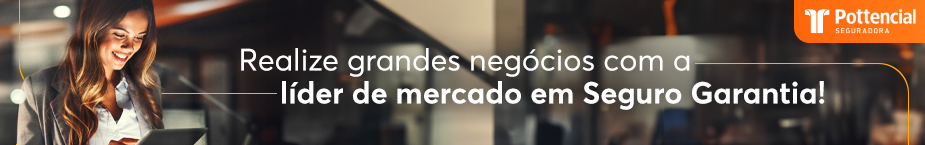 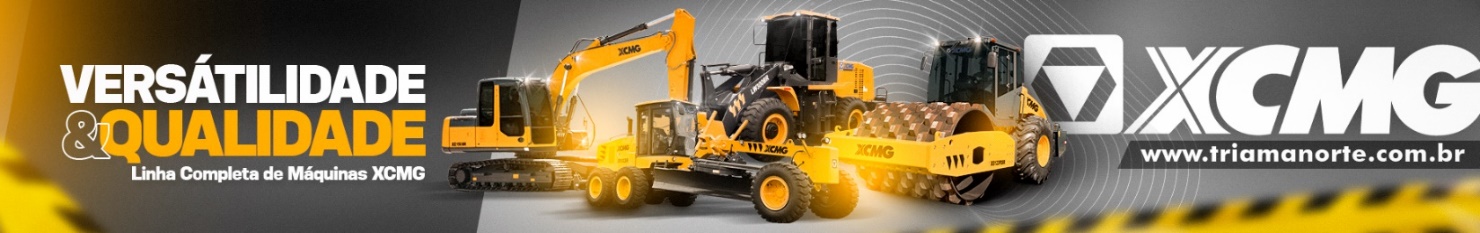 - PUBLICIDADE -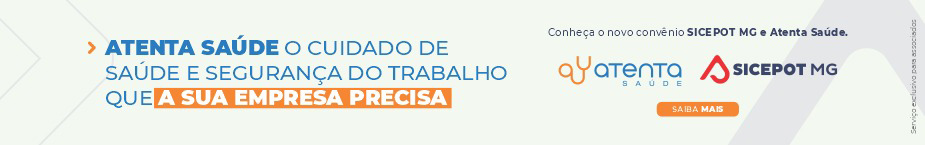 ÓRGÃO LICITANTE: COPASA-MGEDITAL: LICITAÇÃO Nº CPLI. 0620240031Endereço: Rua Carangola, 606, térreo, bairro Santo Antônio, Belo Horizonte/MG.Informações: Telefone: (31) 3250-1618/1619. Fax: (31) 3250-1670/1317. E-mail: cpli@copasa.com.br.Endereço: Rua Carangola, 606, térreo, bairro Santo Antônio, Belo Horizonte/MG.Informações: Telefone: (31) 3250-1618/1619. Fax: (31) 3250-1670/1317. E-mail: cpli@copasa.com.br.OBJETO: Execução, com fornecimento parcial de materiais, das obras e serviços de Ampliação do Sistema de Esgotamento Sanitário do município de Conselheiro Lafaiete / MG.DATAS: 1.2 O Período de encaminhamento da Proposta Comercial e da Documentação de Habilitação será do dia 28/05/24 até o dia 21/06/2024 às 08:30 horas.Prazo de execução: 08 meses.VALORESVALORESValor Estimado da ObraCapital Social Igual ou SuperiorR$ 1.579.201,371-CAPACIDADE TÉCNICA: a) Rede de esgoto ou pluvial com diâmetro nominal (DN) igual ou superior a 250 (duzentos e cinquenta); b) Rede com uso de processo não destrutivo do pavimento, com tubo camisa, com diâmetro ou altura igual ou superior a 300 (trezentos) mm.CAPACIDADE TÉCNICA: a) Rede de esgoto ou pluvial com diâmetro nominal (DN) igual ou superior a 250 (duzentos e cinquenta); b) Rede com uso de processo não destrutivo do pavimento, com tubo camisa, com diâmetro ou altura igual ou superior a 300 (trezentos) mm.CAPACIDADE OPERACIONAL: -CAPACIDADE OPERACIONAL: -ÍNDICES ECONÔMICOS: CONFORME EDITAL. ÍNDICES ECONÔMICOS: CONFORME EDITAL. OBSERVAÇÕES: Para acesso ao sistema eletrônico, os interessados deverão credenciar-se pelo site www.copasa.com.br, obedecendo a todas as instruções nele contidas, antes da data de realização desta Licitação, definida no item 1.2 deste Edital. 1.4.2 Para o credenciamento deverá ser observado, especificamente, o item “Cadastro de Fornecedores” da página de instruções do site www.copasa.com.br. As informações complementares para credenciamento poderão ser obtidas pelos telefones: (31) 3250-1746 ou 3250-1597.OBSERVAÇÕES: Para acesso ao sistema eletrônico, os interessados deverão credenciar-se pelo site www.copasa.com.br, obedecendo a todas as instruções nele contidas, antes da data de realização desta Licitação, definida no item 1.2 deste Edital. 1.4.2 Para o credenciamento deverá ser observado, especificamente, o item “Cadastro de Fornecedores” da página de instruções do site www.copasa.com.br. As informações complementares para credenciamento poderão ser obtidas pelos telefones: (31) 3250-1746 ou 3250-1597.ÓRGÃO LICITANTE: COPASA-MGEDITAL: LICITAÇÃO Nº CPLI. 1120240054Endereço: Rua Carangola, 606, térreo, bairro Santo Antônio, Belo Horizonte/MG.Informações: Telefone: (31) 3250-1618/1619. Fax: (31) 3250-1670/1317. E-mail: cpli@copasa.com.br.Endereço: Rua Carangola, 606, térreo, bairro Santo Antônio, Belo Horizonte/MG.Informações: Telefone: (31) 3250-1618/1619. Fax: (31) 3250-1670/1317. E-mail: cpli@copasa.com.br.OBJETO: Execução, com fornecimento total de materiais e equipamentos, das obras e serviços de melhorias das Estações de Tratamento de Esgoto de Almenara, Joaíma, Mata Verde, Medina, Pedra Azul / MG.DATAS: 1.1 A Sessão de Recebimento dos Envelopes de nº 01 (Proposta de Preços) e nº 02 (Documentos de Habilitação) e Abertura dos Envelopes de nº 01 (Proposta de Preços), será realizada às 08:30 horas do dia 20 de junho de 2024, na sala de Licitações à Rua Carangola, nº 606 - Térreo, Bairro Santo Antônio, Belo Horizonte, Minas Gerais.Prazo de execução: 10 meses.VALORESVALORESValor Estimado da ObraCapital Social Igual ou SuperiorR$ 7.295.233,24-CAPACIDADE TÉCNICA: a) Implantação e/ou ampliação de estação de tratamento de esgoto, em concreto armado.CAPACIDADE TÉCNICA: a) Implantação e/ou ampliação de estação de tratamento de esgoto, em concreto armado.CAPACIDADE OPERACIONAL: a) Implantação e/ou ampliação de estação de tratamento de esgoto em concreto armado. b) Fornecimento e lançamento de concreto armado com quantidade igual ou superior a 260 (duzentos e sessenta) m³; c) Armadura de aço para concreto armado com quantidade igual ou superior a 21.600 (vinte e um mil e seiscentos) kg; d). Forma para estruturas de concreto com quantidade igual ou superior a 1.500 (mil e quinhentos) m²;CAPACIDADE OPERACIONAL: a) Implantação e/ou ampliação de estação de tratamento de esgoto em concreto armado. b) Fornecimento e lançamento de concreto armado com quantidade igual ou superior a 260 (duzentos e sessenta) m³; c) Armadura de aço para concreto armado com quantidade igual ou superior a 21.600 (vinte e um mil e seiscentos) kg; d). Forma para estruturas de concreto com quantidade igual ou superior a 1.500 (mil e quinhentos) m²;ÍNDICES ECONÔMICOS: CONFORME EDITAL. ÍNDICES ECONÔMICOS: CONFORME EDITAL. OBSERVAÇÕES: Para acesso ao sistema eletrônico, os interessados deverão credenciar-se pelo site www.copasa.com.br, obedecendo a todas as instruções nele contidas, antes da data de realização desta Licitação, definida no item 1.2 deste Edital. 1.4.2 Para o credenciamento deverá ser observado, especificamente, o item “Cadastro de Fornecedores” da página de instruções do site www.copasa.com.br. As informações complementares para credenciamento poderão ser obtidas pelos telefones: (31) 3250-1746 ou 3250-1597.OBSERVAÇÕES: Para acesso ao sistema eletrônico, os interessados deverão credenciar-se pelo site www.copasa.com.br, obedecendo a todas as instruções nele contidas, antes da data de realização desta Licitação, definida no item 1.2 deste Edital. 1.4.2 Para o credenciamento deverá ser observado, especificamente, o item “Cadastro de Fornecedores” da página de instruções do site www.copasa.com.br. As informações complementares para credenciamento poderão ser obtidas pelos telefones: (31) 3250-1746 ou 3250-1597.ÓRGÃO LICITANTE: COPASA-MGEDITAL: LICITAÇÃO Nº CPLI. 1120240055Endereço: Rua Carangola, 606, térreo, bairro Santo Antônio, Belo Horizonte/MG.Informações: Telefone: (31) 3250-1618/1619. Fax: (31) 3250-1670/1317. E-mail: cpli@copasa.com.br.Endereço: Rua Carangola, 606, térreo, bairro Santo Antônio, Belo Horizonte/MG.Informações: Telefone: (31) 3250-1618/1619. Fax: (31) 3250-1670/1317. E-mail: cpli@copasa.com.br.OBJETO: execução, com fornecimento parcial de materiais, das obras e serviços de crescimento vegetativo, manutenção em redes e ligações prediais,Manutenção em unidades e melhorias operacionais de água em ligações prediais e redes menores que DN200, na área de abrangência da Gerência Regional Janaúba – GRJB da COPASA MG, e demais localidades que vierem a fazer parte da área de abrangência da Gerência, incluindo os municípios, vilas e favelas.DATAS: 1.1 A Sessão de Recebimento dos Envelopes de nº 01 (Proposta de Preços) e nº 02 (Documentos de Habilitação) e Abertura dos Envelopes de nº 01 (Proposta de Preços), será realizada às 14:30 horas do dia 20 de junho de 2024, na sala de Licitações à Rua Carangola, nº 606 - Térreo, Bairro Santo Antônio, Belo Horizonte, Minas Gerais.Prazo de execução: 20 meses.VALORESVALORESValor Estimado da ObraCapital Social Igual ou SuperiorR$ 30.918.594,20-CAPACIDADE TÉCNICA: a) Tubulação com diâmetro nominal (DN) igual ou superior a 150(cento e cinquenta);b) Ligação predial de água; c) Correção de vazamento de água ou construção de rede de água; d) Construção civil e/ou reforma predialCAPACIDADE TÉCNICA: a) Tubulação com diâmetro nominal (DN) igual ou superior a 150(cento e cinquenta);b) Ligação predial de água; c) Correção de vazamento de água ou construção de rede de água; d) Construção civil e/ou reforma predialCAPACIDADE OPERACIONAL: a) Tubulação com diâmetro nominal (DN) igual ou superior a 50 (cinquenta) e com extensão igual ou superior a 30.600(trinta mil e seiscentos) m; b) Tubulação em PVC e/ou ferro fundido com diâmetro nominal (DN) igual ou superior a 75(setenta e cinco) e com extensão igual ou superior a 21.700(vinte e um mil e setecentos) m; c) Ligação predial de água com quantidade igual ou superior a.5.700(cinco mil e setecentas) un; d) Construção civil e/ou reforma predial; e) Correção de vazamentos de água em rede e/ou ramal, em pista e/ou passeio, em qualquer diâmetro, com quantidade igual ou superior a 5.500(cinco mil e quinhentas) un ou rede de água com diâmetro nominal (DN) igual ou superior a 50(cinquenta) e com extensão igual ou superior a 11.000(onze mil) m; f) Pavimento asfáltico (CBUQ e/ou PMF), com quantidade igual ou superior a 6.000(seis mil) m²; g) Pavimentação de pista em poliédrico e/ou em paralelepípedo e/ou em pré-moldados de concreto, com quantidade igual ou superior a 5.400(cinco mil e quatrocentos) m²;CAPACIDADE OPERACIONAL: a) Tubulação com diâmetro nominal (DN) igual ou superior a 50 (cinquenta) e com extensão igual ou superior a 30.600(trinta mil e seiscentos) m; b) Tubulação em PVC e/ou ferro fundido com diâmetro nominal (DN) igual ou superior a 75(setenta e cinco) e com extensão igual ou superior a 21.700(vinte e um mil e setecentos) m; c) Ligação predial de água com quantidade igual ou superior a.5.700(cinco mil e setecentas) un; d) Construção civil e/ou reforma predial; e) Correção de vazamentos de água em rede e/ou ramal, em pista e/ou passeio, em qualquer diâmetro, com quantidade igual ou superior a 5.500(cinco mil e quinhentas) un ou rede de água com diâmetro nominal (DN) igual ou superior a 50(cinquenta) e com extensão igual ou superior a 11.000(onze mil) m; f) Pavimento asfáltico (CBUQ e/ou PMF), com quantidade igual ou superior a 6.000(seis mil) m²; g) Pavimentação de pista em poliédrico e/ou em paralelepípedo e/ou em pré-moldados de concreto, com quantidade igual ou superior a 5.400(cinco mil e quatrocentos) m²;ÍNDICES ECONÔMICOS: CONFORME EDITAL. ÍNDICES ECONÔMICOS: CONFORME EDITAL. OBSERVAÇÕES: Para acesso ao sistema eletrônico, os interessados deverão credenciar-se pelo site www.copasa.com.br, obedecendo a todas as instruções nele contidas, antes da data de realização desta Licitação, definida no item 1.2 deste Edital. 1.4.2 Para o credenciamento deverá ser observado, especificamente, o item “Cadastro de Fornecedores” da página de instruções do site www.copasa.com.br. As informações complementares para credenciamento poderão ser obtidas pelos telefones: (31) 3250-1746 ou 3250-1597.OBSERVAÇÕES: Para acesso ao sistema eletrônico, os interessados deverão credenciar-se pelo site www.copasa.com.br, obedecendo a todas as instruções nele contidas, antes da data de realização desta Licitação, definida no item 1.2 deste Edital. 1.4.2 Para o credenciamento deverá ser observado, especificamente, o item “Cadastro de Fornecedores” da página de instruções do site www.copasa.com.br. As informações complementares para credenciamento poderão ser obtidas pelos telefones: (31) 3250-1746 ou 3250-1597.